Les normes du travail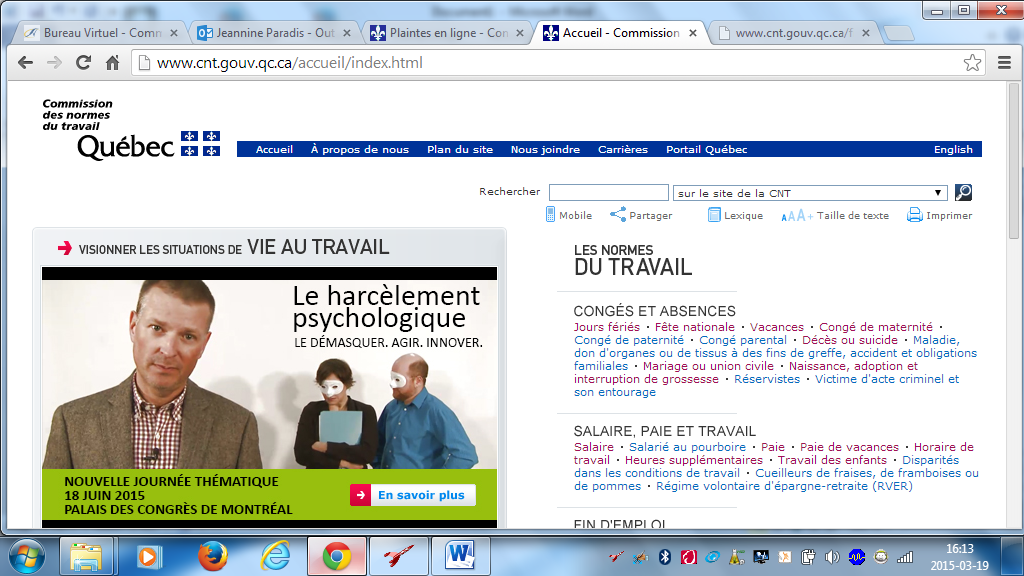 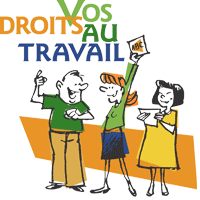 Compétence 2 : Se donner une représentation du monde du travailQuestionnaire - Cahier de réponsesLe salaire et l’horaire de travailCongés fériés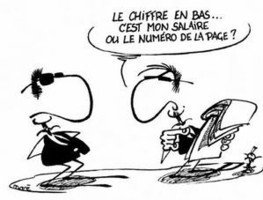 LA RÉMUNÉRATION	Nomme une autre forme de rémunération sur le marché du travail que le salaire horaire ou annuel.Explique ce qui signifie les termes suivants :Salaire brut : 																																																							______			Convention collective : 																																																							______	______Quelles sont les déductions obligatoires sur un chèque de paye?Calcule le salaire hebdomadaire total de Louis qui gagne 9,70 $/heure, qui a travaillé 40 heures et touché une commission de 4% sur des ventes de 4 375 $.Comment appelle-t-on le type de rémunération que reçoit Louis?Quel est le salaire brut total de Ginette qui travaille comme serveuse à 9,95 $/heure et qui a travaillé 39 heures et a déclaré les pourboires suivants : Calcule le taux horaire de Chantal qui a reçu un salaire brut de 446,80 $ pour 40 heures de travail :Qui suis-je? Je suis une taxe que chaque travailleur doit payer au gouvernement du Canada en échange de services.Je suis le montant payé par un travailleur à son syndicat pour que ce dernier défende ses intérêts auprès de l’employeur.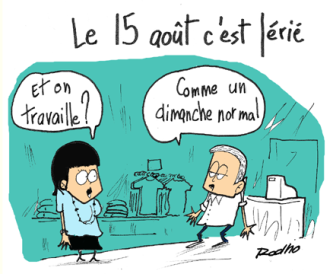 		    					_______			Je suis le montant d’argent qui reste quand on a enlevé du salaire brut toutes les déductions.Je suis la contribution que chaque travailleur donne afin que le gouvernement offre un revenu possible entre deux emplois.		   			_______					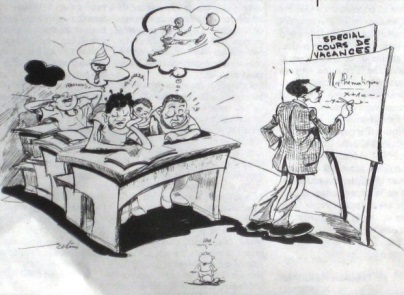 Que signifie les abréviations suivantes :A) AE : 			______________				B) R.R.Q. : 				_________________________		C) C.N.T. : 		________________________________			D) N.A.S. : 		____________________				Questions brèves ?Combien de jours de service continu doit posséder un employé pour bénéficier d’un congé de deux jours payés lors de la naissance ou de l’adoption d’un enfant?Combien de temps avant de partir en congé de maternité, la femme enceinte doit-elle avertir son employeur et lui remettre la date de son départ et de son retour ?		      									_____Combien de semaines maximum peut prendre un salarié, pour un congé parental, s’il veut être certain de récupérer son poste ?						_____________		Combien de jours de congé maximum, sans salaire, peut accorder un employeur pour des obligations parentales. Combien de semaines continues dure un congé de maternité ?À partir des informations qui te sont données sur le bulletin de paye de Publicom, réponds aux questions suivantes: 	Quels sont les nom et prénom de l’employée? 					______	Qui est l’employeur? 										Quel est le poste occupé par Thérèse? 				______			Quel est le taux horaire du salaire régulier? 				______		Quelle est la date du chèque? 							_______Quel est le nombre d’heures payées au taux régulier? 				______	Ce paiement est pour quelle période? 						______	Quel est le taux horaire des heures supplémentaires?Quel est le salaire régulier? Quel est le salaire pour les heures supplémentaires?Quel est le montant brut du salaire?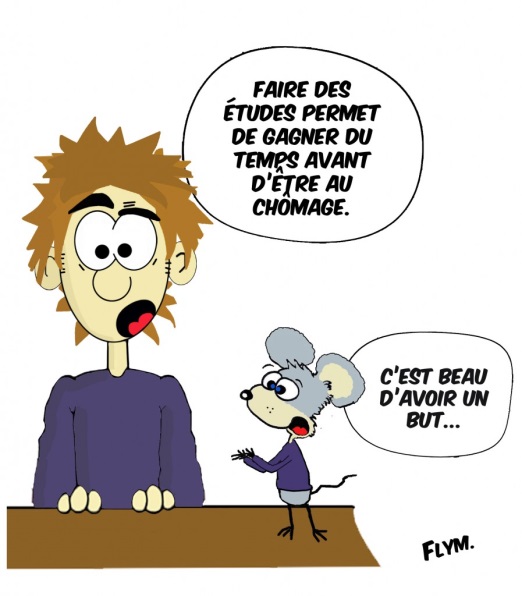 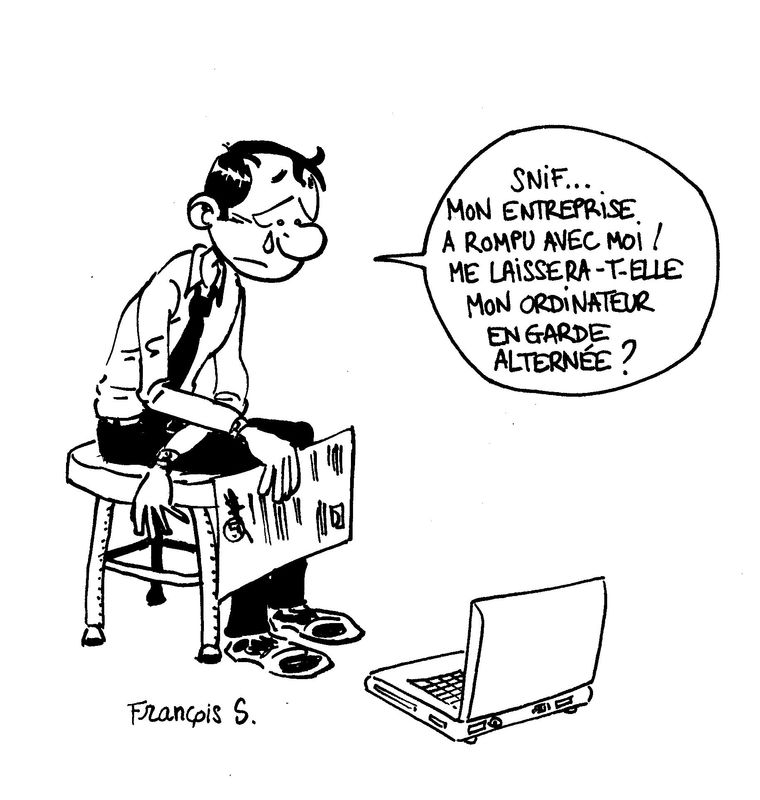 À partir des informations qui te sont données plus bas, complète le bulletin de paie ci-dessous: 			 Alain Thérien est serveur à temps partiel dans un grand restaurant qui facture le pourboire directement aux clients. Son numéro d’assurance sociale est 418 732 861 et son # d’employé est le 41. Il travaille au taux horaire de 9,25$. Pendant la période de travail, il a effectué 29 heures et ses pourboires sont de 174,75$.Le chèque de paie d’Alain porte le numéro 32479 et est daté du 20 mai 2010. Ce chèque couvre la période allant du 6 au 13 mai 2010.Il paie 38,20$ au Fédéral et 41,68$ au Provincial. Sa contribution au R.R.Q. est de 10,22$ et le montant qu’il paie pour l’assurance-emploi s’élève à 13,89$. Alain prévoit pour l’avenir, c’est pourquoi il verse 19,24$  par paie pour s’acheter une obligation d’épargne. Il contribue aussi à une assurance-groupe pour la somme de 5,35$/semaine. Quel est le montant net d’Alain ?Vacances – licenciement Questions brèves ?Combien de mois dure la période qui sert de calcul aux vacances annuels ?		      									_____Combien de semaines à l’avance un employeur doit-il aviser ses employés de leurs dates de vacances.							______________	Combien de semaines de vacances peut prendre un employé de 8 ans d’expériences. Combien de jours peut prendre un employé qui a été congédié avant de porter plainte à la Commission des normes du travail, s’il croit que l’employeur a été injuste et a des preuves insuffisantes ?Quel est le nombre d’heures maximum que peut travailler un jeune qui a moins de 15 ans ?_____________________________________________			Combien de semaines de vacances peut prendre Sophie, si elle travaille comme secrétaire à 24,840 $ par année depuis 3 ans. B) quel montant devra lui verser son employeur?Maryse est coiffeuse dans un salon, elle travaille 4 jours par semaine seulement. Elle gagne en moyenne 12 000 $ par année. Cela fait bientôt 16 ans qu’elle fait ce métier. Combien de semaines de vacances a-t-elle droit et combien devra lui verser son employeur.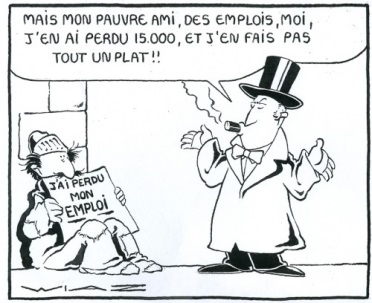 Associe le bon terme à la définition ?Suspension	B) licenciement	c) avis de cessation d’emploi	D) mise-à-pied	E) congédiement	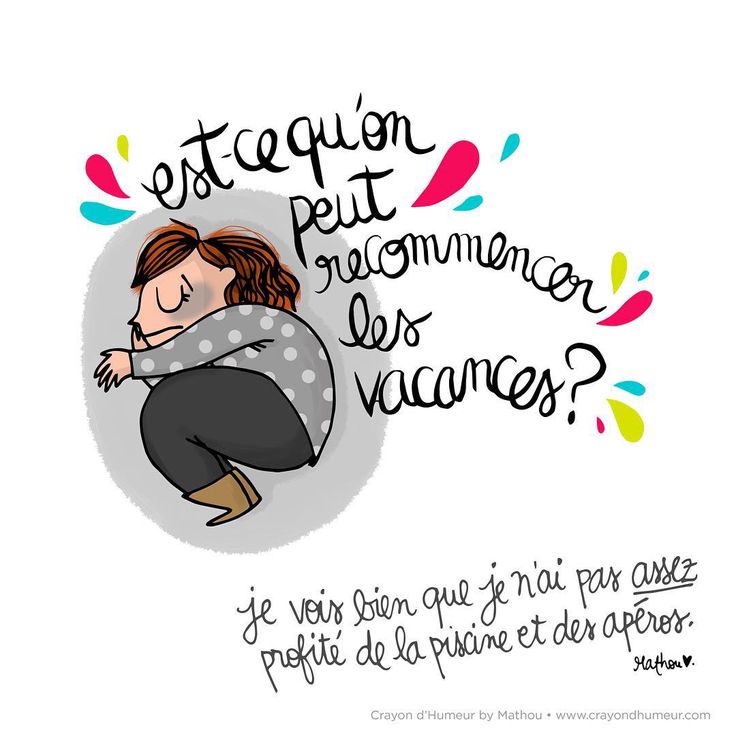 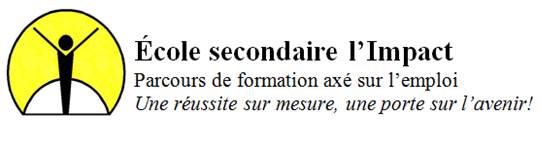 Préparation au monde du travailSecondaire — 1er cycleVRAIFAUXQUESTIONSUn employeur est obligé de donner des augmentations de salaire.  Un employeur doit payer à temps et demi  les heures supplémentaires  effectuées par un employé ?Un employeur peut demander à un salarié d’arriver 15 minutes plus tôt et de partir 15 minutes plus tard que le prévoit son horaire de travail, sans le payer.Quand un employeur oblige un salarié à suivre une formation, pendant ses heures de travail ou non, il doit lui payer ces heures.Le taux du salaire minimum est différent du taux général pour les salariés qui reçoivent des pourboires ?Quand un employé est en retard de 30 minutes, son employeur peut lui couper jusqu’à une heure de salaire.L’employeur a jusqu’à 2 mois pour remettre la première paie ?Une semaine « normale » de travail est de 40 heures.Un employeur doit obligatoirement prévoir un horaire de travail d’un minimum de 3 heures par jour travaillé.Après quatre heures de travail, l’employeur est obligé de te donner une pause de 30 minutes non payées.VRAIFAUXQUESTIONSLa femme enceinte a droit à un congé de maternité, même si elle n’a pas travaillé.Le 20 mai, la fête de la reine, fait partie des congés fériés.Une salariée accouche de jumeaux, la durée de son congé est multipliée par deux?Un employé a temps partiel a droit au congé férié.Il y a 10 jours fériés, chômés et payés ?OUINONMISES EN SITUATION  Ta blonde vient de commencer à travailler au Tim Horton, l’employeur oblige le port d’un uniforme. Doit-elle le payer?Ton oncle est vendeur à la commission chez Honda, a-t-il droit au salaire minimum?Ton frère ne peut pas participer à la fête de Noël cette année, car son employeur lui a demandé de travailler. Son  employeur devra-t-il lui payer sa journée de travail et sa journée fériée?Ton ami a été mis à pied le 28 août. Aura-t-il droit au congé de la fête du Travail payé, le premier lundi de septembre?Ton cousin qui travaille habituellement du lundi au vendredi décide de se marie un samedi. L’employeur a-t-il l’obligation de lui donner un congé payé le vendredi précédant le jour de son mariage?Montre tes calculs :Réponse :LundiMardiJeudiVendrediSamedi22,40 $16,35 $33,45 $40,15 $42,25 $Montre tes calculs :Réponse :Montre tes calculs :Réponse :PublicomPublicomPublicomPublicomPublicomPublicomPublicomPublicomPublicomPublicomPublicomPublicomPublicomPublicomPublicomPublicomNom de l’employé : Thérèse BonhumeurNom de l’employé : Thérèse BonhumeurNom de l’employé : Thérèse BonhumeurNom de l’employé : Thérèse BonhumeurNom de l’employé : Thérèse BonhumeurNom de l’employé : Thérèse BonhumeurNom de l’employé : Thérèse BonhumeurNom de l’employé : Thérèse BonhumeurPoste occupé : secrétaire administrativePoste occupé : secrétaire administrativePoste occupé : secrétaire administrativePoste occupé : secrétaire administrativePoste occupé : secrétaire administrativePoste occupé : secrétaire administrativePoste occupé : secrétaire administrativePoste occupé : secrétaire administrativePaie du : 13 mars 2009Paie du : 13 mars 2009Paie du : 13 mars 2009Paie du : 13 mars 2009Paie du : 13 mars 2009Numéro d’employé 987789Numéro d’employé 987789Numéro d’employé 987789Numéro d’employé 987789Numéro d’employé 987789Numéro d’employé 987789N.A.S. 111 222 333N.A.S. 111 222 333N.A.S. 111 222 333N.A.S. 111 222 333N.A.S. 111 222 333Période du 19 février 2009       au 5 mars 2009Période du 19 février 2009       au 5 mars 2009Période du 19 février 2009       au 5 mars 2009Période du 19 février 2009       au 5 mars 2009Période du 19 février 2009       au 5 mars 2009Période du 19 février 2009       au 5 mars 2009Période du 19 février 2009       au 5 mars 2009Période du 19 février 2009       au 5 mars 2009Numéro chèque : 2345Numéro chèque : 2345Numéro chèque : 2345Numéro chèque : 2345Numéro chèque : 2345Numéro chèque : 2345Numéro chèque : 2345Numéro chèque : 2345HeuresRég.40Taux horaireRégulier15,45 $Taux horaireRégulier15,45 $Taux horaireRégulier15,45 $Heures suppl. (1½)3Heures suppl. (1½)3Heures suppl. (1½)3Taux  horaire heures suppl.Taux  horaire heures suppl.Salaire rég.Salaire rég.Salaire rég.Salaire suppl.Salaire suppl.Salaire suppl.Pourboires-------------------Montant brutMontant brutImpôt  féd.Impôt  féd.Impôt  féd.Impôt  féd.Impôt prov.Impôt prov.Impôt prov.Impôt prov.A. E.A. E.A. E.A. E.R.R.Q.R.R.Q.Syndicat-------------------Syndicat-------------------Syndicat-------------------Obligation d’épargneObligation d’épargneObligation d’épargneObligation d’épargneObligation d’épargneRégime de retraite55,00$Régime de retraite55,00$Régime de retraite55,00$Régime de retraite55,00$Régime de retraite55,00$Montant netMontant netMontant netMontre tes calculs :Réponse :Montre tes calculs :Réponse :Montre tes calculs :Réponse :Montre tes calculs :Réponse :Nom de l’employé :Nom de l’employé :Nom de l’employé :Nom de l’employé :Nom de l’employé :Nom de l’employé :Nom de l’employé :Poste occupé :Poste occupé :Poste occupé :Poste occupé :Poste occupé :Poste occupé :Poste occupé :Paie du :Paie du :Paie du :# employé :# employé :# employé :# employé :# employé :# employé :N.A.S.N.A.S.N.A.S.N.A.S.N.A.S.Période du                        auPériode du                        auPériode du                        auPériode du                        auPériode du                        auPériode du                        au# chèque :# chèque :# chèque :# chèque :# chèque :# chèque :# chèque :# chèque :Heures régulièresTaux horaire régulierTaux horaire régulierTaux horaire régulierHeures supp.Taux heures supp.Salaire régulierSalaire régulierSalaire régulierSalaire régulierSalaire supp.Salaire supp.Salaire supp.PourboiresMontant brutMontant brutImpôt fédéralImpôt fédéralImpôt fédéralImpôt provincialImpôt provincialImpôt provincialAssurance. emploiAssurance. emploiAssurance. emploiAssurance. emploiR.R.Q.R.R.Q.Assurance-groupeAssurance-groupeAssurance-groupeObligation d’épargne Obligation d’épargne Obligation d’épargne Régime de retraiteRégime de retraiteRégime de retraiteRégime de retraiteRégime de retraiteMontant netMontant netMontant netMontre tes calculs :Réponse :VRAIFAUXQUESTIONSC’est toujours l’employeur qui décide quand l’employé prend ses vacances.Les employés payés à la commission ont droit aux vacances annuelles.Un employeur ne peut pas congédier une femme parce qu’elle est enceinte.Quand tu travailles à temps partiel, tu n’as pas droit aux vacances annuelles.Si un employeur licencie un employé avant ses vacances, celui-ci les perd.Montre tes calculs :Nombre de semaines de vacancesMontant de vacances Réponses A)                                              B)Montre tes calculs :Nombre de semaines de vacancesMontant de vacances Réponses A)                                              B)DéfinitionTermesJe suis utilisée lorsqu’un employé subit une sanction disciplinaire. Un manque de travail dans l’entreprise oblige l’employeur à le faire. Les employés retourneront travailler après un certain temps.Un changement technologique oblige l’employeur à le faire, mais les employés ne retourneront pas travaillé.Un employeur insatisfait de la conduite d’un employé utilise ce moyen.Un employeur doit le remettre aux employés qu’il ne réengage pas.